                                                                                                                                                                       ПРОЕКТ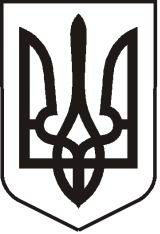 УКРАЇНАЛУГАНСЬКА   ОБЛАСТЬПОПАСНЯНСЬКА  МІСЬКА  РАДАВИКОНАВЧИЙ КОМІТЕТРIШЕННЯ19 лютого 2016 р.                                      м. Попасна	                  	     № Про підготовку та проведення в місті  Попасна свята  МасляноїЗ метою підтримки народних традицій, згідно Програми проведення  культурно – масових заходів в місті у 2016 році,  затвердженої рішенням сесії міської ради від  24.12.2015 № 71/15,  виконком Попаснянської міської ради ВИРІШИВ:Провести свято Масляної 13 березня 2016 року  у сквері по вул. Базарна.Затвердити склад оргкомітету та план основних заходів щодо проведення свята Масляної (додатки 1,2).Доручити заступнику міського голови Гапотченко І.В. та начальнику організаційного відділу виконкому міської ради Висоцькій Н.О. організувати виконання плану забезпечення  проведення міського свята. Керівникам підприємств, організацій та закладів міста провести роботу в трудових   колективах  щодо   участі  в святі. Контроль за виконанням рішення покласти на  заступника міського голови Гапотченко І.В. та начальника організаційного відділу виконкому міської ради Висоцьку Н.О.Міський голова                                                                                 Ю.І. ОнищенкоПідготував:Висоцька,3 19 19                                                                                    Додаток 1до рішення  виконкому                                                                                          міської ради                                                                                                 від 19.02.2016 №  Склад оргкомітетупо проведенню  свята  Масляної  Гапотченко Ірина Вікторівна – голова оргкомітету,  заступник міського головиХащенко Дмитро Вікторович   – заступник голови оргкомітету, заступник міського головиВисоцька Наталія Олександрівна – секретар, начальник організаційного відділуЧлени оргкомітету:Кулік Любов Анатоліївна   – керуючий справами виконкому міської радиГригоренко Людмила Валентинівна  – директор Будинку дитячої та юнацької   творчості (за згодою)Змитрович Яна Володимирівна – в.о. директора районного Будинку культури (за згодою)4. Чмиль Сергій Вікторович – т.в.о. начальника ДПРЧ-30  ГУ ДСНС України у      Луганській області (за згодою)5.  Золотарьов Володимир Федорович – начальник Попаснянського відділу       поліції (за згодою)6.  Кролівець Леонід Олександрович  –  директор КП «СКП»7.  Івженко Андрій Вікторович     – директор ПМСЗ «Відродження»8.  Бондарева Марина Олександрівна  – начальник відділу житлово-комунального        господарства, архітектури, містобудування  та    землеустрою9.  Крамаренко Ірина Миколаївна  - волонтер (за згодою)    Керуючий справами                                                                                 Л.А. Кулік                                                                                    Додаток 2 до рішення  виконкому                                                                                         міської ради                                                                                                від 19.02.2016 №План  основних заходів по проведенню свята Масляної             Керуючий справами                                                                         Л.А. Кулік№ з/пПерелік заходівВідповідальні за виконанняСтроки виконанняПідготовка території до проведення святаХащенко Д.В.Кролівець Л.О.Ханіна Л.П.до 13.03.2016  Встановлення сцениПрикрашення сцениКролівець Л.О.Висоцька Н.О.13.03.2016   Виготовлення та установка опудала Пошив вбрання для опудалаБондарева М.О.Кандаурова Т.В.Петренко Л.М.Пєсцова О.М.до 13.03.2016  до 13.03.2016   Одягання опудала Бондарева М.О.до 13.03.2016 Забезпечення транспорту для підняття призів на стовпКролівець Л.О.13.03.2016  Забезпечення безперебійної подачі електроенергіїХащенко Д.В.Кролівець Л.О.13.03.2016 Підготовка сценарію свята,забезпечення ведучих, концертних  номерів, конкурсів, ігор і т.д.   Гапотченко І.В.Висоцька Н.О.Змитрович Я.В.Григоренко Л.В. до 13.03.2016   Виготовлення реклами заходу, розміщення реклами у засобах масової інформації Кулік Л.А.Лошатецький Д.О.до 01.03.2016 Організація роботи торгівельних точокВисоцька Н.О.13.03.2016 Забезпечення виготовлення і роздачі млинцівГапотченко І.В.Висоцька Н.О.13.03.2016 Забезпечення призів для проведення ігор, конкурсно – розважальної програми свята, розіграш призу від міського голови Гапотченко І.В.Висоцька Н.О.до 13.03.2016Проведення спортивних ігор Івженко А.В.13.03.2016Забезпечення правопорядку під час проведення свята та проведення протипожежних заходів Золотарьов В.Ф.Чмиль С.В.13.03.2016 Забезпечення  роботи міського транспортуБондарева М.О.13.03.2016Організація медичного обслуговуванняСеренко В.О.Висоцька Н.О.13.03.2016Запрошення трудових колективів містаСтепанова В.М.Водолазський Г.П.до 13.03.2016Проведення благодійної ярмарки з продажу солодощів волонтерами містаКрамаренко І.М.13.03.2016Робота засобів масової інформації з висвітлення  святаЛошатецький Д.О.13.03.2016